Projektas 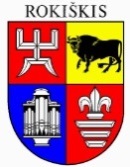 ROKIŠKIO RAJONO SAVIVALDYBĖS TARYBAS P R E N D I M ASDĖL ROKIŠKIO RAJONO SAVIVALDYBĖS TARYBOS 2015 M. SPALIO 30 D. SPRENDIMO NR. TS-205 „DĖL ROKIŠKIO RAJONO SAVIVALDYBĖS BENDRUOMENĖS VAIKO TEISIŲ APSAUGOS TARYBOS SUDARYMO, JOS NUOSTATŲ PATVIRTINIMO‘‘ PRIPAŽINIMO NETEKUSIU GALIOS2018 m. spalio 26 d. Nr. TS- RokiškisVadovaudamasi Lietuvos Respublikos vietos savivaldos įstatymo 18 straipsnio 1 dalimi, Lietuvos Respublikos socialinės apsaugos ir darbo ministro 2018 m. rugsėjo 24 d. įsakymu Nr. A1-509 ,,Dėl Lietuvos Respublikos socialinės apsaugos ir darbo ministro 2002 m. gruodžio 18 d. įsakymo Nr. 163 ,,Dėl Savivaldybių bendruomenių vaiko teisių apsaugos tarybų pavyzdinių nuostatų patvirtinimo“ pripažinimo netekusiu galios“, Rokiškio rajono savivaldybės taryba n u s p r e n d ž i a:Pripažinti netekusiu galios Rokiškio rajono savivaldybės tarybos 2015 m. spalio 30 d. sprendimą Nr. TS-205 „Dėl Rokiškio rajono savivaldybės bendruomenės vaiko teisių apsaugos tarybos sudarymo, jos nuostatų patvirtinimo“.Sprendimas per vieną mėnesį gali būti skundžiamas Regionų apygardos administraciniam teismui, skundą (prašymą) paduodant bet kuriuose šio teismo rūmuose, Lietuvos Respublikos administracinių bylų teisenos įstatymo nustatyta tvarka.Savivaldybės meras			 		Antanas Vagonis				Zita ČaplikienėTEIKIAMO SPRENDIMO PROJEKTO „DĖL ROKIŠKIO RAJONO SAVIVALDYBĖS TARYBOS 2015 M.  SPALIO 30 D. SPRENDIMO NR.TS-205 „DĖL ROKIŠKIO RAJONO SAVIVALDYBĖS BENDRUOMENĖS VAIKO TEISŲ APSAUGOS TARYBOS SUDARYMO, JOS NUOSTATŲ PATVIRTINIMO“ PRIPAŽINIMO NETEKUSIU GALIOSAIŠKINAMASIS RAŠTAS2018-10-26	Parengto sprendimo projekto tikslai ir uždaviniai. Vadovaujantis Lietuvos Respublikos vietos savivaldos įstatymo 18 straipsnio 1 dalimi, Lietuvos Respublikos socialinės apsaugos ir darbo ministro 2018 m. rugsėjo 24 d. ministro įsakymu Nr. A1-509 ,,Dėl Lietuvos Respublikos socialinės apsaugos ir darbo ministro 2002 m. gruodžio 18 d. įsakymo Nr. 163 ,,Dėl savivaldybių bendruomenių vaiko teisių apsaugos tarybų pavyzdinių nuostatų patvirtinimo“ pripažinimo netekusiu galios“, pripažinti netekusiu galios rajono savivaldybės tarybos 2015 m. spalio 30 d. sprendimą Nr. TS-205 ,,Dėl Rokiškio rajono savivaldybės  bendruomenės vaiko teisių apsaugos tarybos sudarymo, jos nuostatų patvirtinimo‘‘.	Šiuo metu esantis teisinis reglamentavimas. Lietuvos Respublikos savivaldos įstatymas. 	Sprendimo projekto esmė. Rajono savivaldybės taryba 2015 m. spalio 30 d priėmė sprendimą Nr. 205 ,,Dėl Rokiškio rajono savivaldybės bendruomenės vaiko teisų apsaugos tarybos sudarymo, jos nuostatų patvirtinimo“.  Sudaryta savivaldybės bendruomenės vaiko teisių apsaugos taryba, į tarybos sudėtį deleguoti komisijos nariai iš VšĮ Rokiškio rajono ligoninės, Rokiškio policijos komisariato, švietimo įstaigų, administracijos ir seniūnijų. Taip pat buvo patvirtinti šios tarybos nuostatai.  	Vadovaujantis Lietuvos Respublikos socialinės apsaugos ir darbo ministro 2018 m. rugsėjo 24 d. įsakymu Nr. A1-509 Lietuvos Respublikos socialinės apsaugos ir darbo ministro 2002 m. gruodžio 18 d. įsakymas Nr. 163 ,,Dėl savivaldybių bendruomenių vaiko teisių apsaugos tarybų pavyzdinių nuostatų patvirtinimo“ pripažintas netekusiu galios, patvirtinta  Bendruomenės vaiko teisių taryba ir patvirtinti nuostatai nebegalioja.	Galimos pasekmės, priėmus siūlomą tarybos sprendimo projektą, sprendimo nauda Rokiškio rajono gyventojams. Bendruomenės vaiko teisių apsaugos tarybos funkcijas vykdys tos institucijos, kaip numato teisės aktai.	Finansavimo šaltiniai ir lėšų poreikis. nėra	Suderinamumas su Lietuvos Respublikos galiojančiais teisės norminiais aktais. Suderinta su Lietuvos Respublikos vietos savivaldos įstatymo 18 straipsnio 1 dalimi. 	Antikorupcinis vertinimas. Teisės akte nenumatoma reguliuoti visuomeninių santykių, susijusių su Lietuvos Respublikos korupcijos prevencijos įstatymo 8 straipsnio 1 dalyje numatytais veiksniais, todėl teisės aktas nevertintinas antikorupciniu požiūriu.Skyriaus vedėjo pavaduotoja                                     		                   Zita Čaplikienė